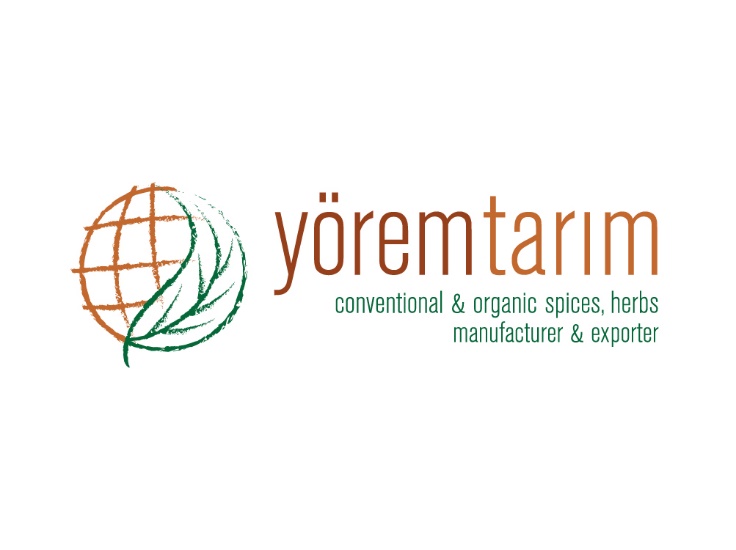 DECLARATION OF PRODUCTDECLARATION OF PRODUCTProduct characteristicsPRODUCTPRODUCTPRODUCTPRODUCTProduct characteristicsLaurel Leaves Extra Semi Select Laurel Leaves Extra Semi Select Laurel Leaves Extra Semi Select Laurel Leaves Extra Semi Select Botanical nameLaurus nobilis L.Laurus nobilis L.Laurus nobilis L.Laurus nobilis L.Physical analysisGreen colors, fragrant aroma, strong aromatic.Green colors, fragrant aroma, strong aromatic.Green colors, fragrant aroma, strong aromatic.Physical analysisLeaf with holes 3 % (Max.)Webbed leaf 1,5 % (Max.)Webbed leaf 1,5 % (Max.)Physical analysisInsect defilled 4 % (Max.)Stems 0,5 % (Max.)Stems 0,5 % (Max.)Physical analysisBrown spot 8 % (Max.)Black spot 5 % (Max.)Black spot 5 % (Max.)Microbiological analysisNo microbiological limits can be guaranteed, unless the material is treated by microbiological reduction process, because it is a natural product. No microbiological limits can be guaranteed, unless the material is treated by microbiological reduction process, because it is a natural product. No microbiological limits can be guaranteed, unless the material is treated by microbiological reduction process, because it is a natural product. No microbiological limits can be guaranteed, unless the material is treated by microbiological reduction process, because it is a natural product. Chemical analysis Moisture 10 % (Max.)Moisture 10 % (Max.)Moisture 10 % (Max.)Moisture 10 % (Max.)Volatile oil 1 % (Min.)  Volatile oil 1 % (Min.)  Volatile oil 1 % (Min.)  Volatile oil 1 % (Min.)  Ash 5 % (Max.) Ash 5 % (Max.) Ash 5 % (Max.) Ash 5 % (Max.) Acid insoluble ash 1 % (Max.) Acid insoluble ash 1 % (Max.) Acid insoluble ash 1 % (Max.) Acid insoluble ash 1 % (Max.) Preservative materialNot present.Not present.Not present.Not present.Packing10 kg. cartons.10 kg. cartons.10 kg. cartons.10 kg. cartons.Storage and shelf lifeStorage and shelf life for all products is minimum 24 months, when stored in cool and dry conditions away from direct sunlight. Storage and shelf life for all products is minimum 24 months, when stored in cool and dry conditions away from direct sunlight. Storage and shelf life for all products is minimum 24 months, when stored in cool and dry conditions away from direct sunlight. Storage and shelf life for all products is minimum 24 months, when stored in cool and dry conditions away from direct sunlight. Shipping of products Depends on request.Depends on request.Depends on request.Country of originTURKEYTURKEYTURKEY